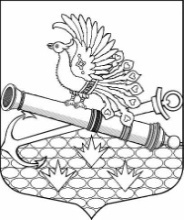 МУНИЦИПАЛЬНЫЙ СОВЕТ МУНИЦИПАЛЬНОГО ОБРАЗОВАНИЯМУНИЦИПАЛЬНЫЙ ОКРУГ ОБУХОВСКИЙ         ШЕСТОЙ СОЗЫВ192012, Санкт-Петербург, 2-й Рабфаковский пер., д. 2, тел. (факс) 368-49-45E-mail: info@moobuhovskiy.ruhttp://мообуховский.рф/РЕШЕНИЕ № 33-2022/6 «12» октября 2022 г.                                                             Принято муниципальным советом              О замене первой части дотации на выравнивание бюджетной обеспеченностивнутригородского муниципального образованиягорода федерального значения Санкт-Петербургамуниципальный округ Обуховский дополнительным нормативом отчислений от установленного источника доходов местных бюджетов на 2023 годи на плановый период 2024 и 2025 годовВ соответствии с п. 5 ст. 138 Бюджетного Кодекса Российской Федерации, Законом            Санкт-Петербурга от 29.09.2020 № 419-94 "О межбюджетных трансфертах бюджетам внутригородских муниципальных образований Санкт-Петербурга из бюджета 
Санкт-Петербурга", муниципальный совет Муниципального образования муниципальный округ Обуховский	РЕШИЛ:  1. Заменить первую часть дотации на выравнивание бюджетной обеспеченности                   внутригородского муниципального образования города федерального значения 
Санкт-Петербурга муниципальный округ Обуховский дополнительным нормативом отчислений от установленного источника доходов местных бюджетов на 2023 год и на плановый период 2024 и 2025 годов.2. Контроль за исполнением настоящего решения возложить на главу муниципального образования, исполняющего полномочия председателя муниципального совета.3.  Настоящее решение вступает в силу со дня его официального опубликования (обнародования).Глава муниципального образования, исполняющий полномочия председателя 		        муниципального совета                                                                                   В.Ю. Бакулин